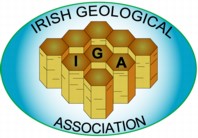 Cumann Geolaíochta na hÉireannANNUAL GENERAL MEETINGWednesday 24th April, 2024 from 7 pmMain Laboratory, Museum Building, Trinity College DublinTo Register please fill in the form HERE AGM AgendaApologiesMinutes of the IGA AGM from 2023Presentation of Reports:   President’s Report – Maria Cullen   Lecture Secretary’s Report – Dr. Patrick Roycroft   Excursions Secretary’s Report – Dr. Stephen CarringtonTreasurer’s Report and Presentation of Audited Accounts – Dan O’SheaPlans – Programme and Heritage Week SubcommitteeElectionsPresidential Address ‘The singing River and the wise Rock /An abhainn ag canadh agus an charraig eagna... A sense of place and the IGA'Reception Wine, Beers & Cheese (featuring those with a geological theme, bring on that Rockafore!)Vacant Council Positions 2024/2025:Vice President (Incoming)		Proposed: Gordon PooleLecture Secretary 			Proposed: Ed McKennaTreasurer Membership SecretarySocial Media Officer   Current Council:President: Maria CullenLecture Secretary: Dr. Patrick Roycroft (stepping down from this role)Excursions Secretary: Dr. Stephen CarringtonNewsletter Secretary: Dr. Bill SheppardMinutes Secretary: Howard FoxTreasurer: Daniel O’Shea (stepping down from this role)Website Manager/Communications Officer: Gordon PooleCork Representative: Dr. Richard UnittGalway Representative: Kevin RogersCouncil Members: Dr. Méabh Banríon (stepping down), Frank Clissmann, Laura Reilly, Ed McKennaAuditor: Michael ShortenIRISH GEOLOGICAL ASSOCIATION AGM 2024NOMINATION FORMPOSITION:CANDIDATE BEING PROPOSED (with the candidate’s agreement):PROPOSER:SECONDER:Candidates, Proposers and Seconders are required to have paid their relevant Membership fees of IGA for 2024Please email to info@geology.ie by midnight on Friday 29th March 2024Feel free to contact the President, Maria Cullen, if you would like more information about the IGA Council, or any of the vacant roles, by email to president@geology.ie or by phone to 087 3581302IRISH GEOLOGICAL ASSOCIATION’S PROGRAMME OF EVENTS FOR 2024DATEEVENTLEADER24th January 2024 IGA LECTURE - From Seafloor Methane to Continental Flooding: Understanding the Palaeocene–Eocene Thermal Maximum and Global Climate Change (TCD/Hybrid) Prof. Gerald Dickens (TCD)21st February 2024IGA LECTURE - Seeing Beyond the Visible with ‘Virtual Palaeontology’ (TCD/Hybrid)Dr Chris Mays (UCC)1st - 3rd March 2024Irish Geological Research Meeting (IGRM) , Galway with IGA Prizegiving for Student Talks and PostersIrish Geological Research Meeting (IGRM) , Galway with IGA Prizegiving for Student Talks and Posters6th March 2024IGA EVENING EXCURSION & LECTURE: Visit to Earth Surface Research Lab (ESRL), Trinity Tech & Enterprise Centre, Pearse St., DublinDr. Mike Stock (TCD) and Victoria Lowe (Tellus/GSI)April 2024IGA LECTURE - Dr. Patrick Meere (UCC)IGA LECTURE - Dr. Patrick Meere (UCC)24th April 2024 (TBC)IGA AGM and Presidential Address 'The singing River and the wise Rock /An abhainn ag canadh agus an charraig eagna"... A sense of place and the IGA'IGA AGM and Presidential Address 'The singing River and the wise Rock /An abhainn ag canadh agus an charraig eagna"... A sense of place and the IGA'22nd April 2024Earth DayEarth Day27th April 2024IGA DAY EXCURSION: Rockabill Island, Co. Dublin ***FULLY BOOKED***Dr. Stephen Newton (Birdwatch Ireland) & Dr. Brian McConnell (Retired, GSI)22nd May 2024IGA Members' Night following a Geology/Biodiversity Workshop by Howard Fox for Biodiversity Week 31st May - 2nd June IGA WEEKEND EXCURSION: 3 Granites, 2 Beaches and 1 Island. Roundstone Area, Connemara, Co. GalwayMaria Cullen 30th June 2024IGA DAY EXCURSION: The Faulty Side of Howth & Balscadden Bay, Co. DublinProf. John Walsh (UCD)13th July 2024IGA DAY EXCURSION: The Visual Arts and Geology at the Royal Hibernian Academy and beyond!Dr. William (Bill) Sheppard (Trails Creative)26th - 28th July 2024IGA WEEKEND EXCURSION: Rathlin Island, Tieve Bulliagh and The Gobbins, Co. Antrim, Northern IrelandDr. Mark Cooper (GSNI)August 17th - 24th 2024HERITAGE WEEK 2024: Theme "Connections, Routes and Networks" IGA EventsHERITAGE WEEK 2024: Theme "Connections, Routes and Networks" IGA Events28th September 2024IGA DAY EXCURSION: Peter Lewis Memorial Goldpanning Day, Avoca, Co. WicklowFrank ClissmannSeptember 2024IGA LECTURE Nigel Monaghan (Retired, National Museum of Ireland)October 2024IGA LECTUREDr. Richard Unitt (UCC)November 2024IGA SCIENCE WEEK LECTUREDr. Martin Mollhoff (DIAS)December 2024IGA LECTURE Dr. Aoife Brady (iCRAG)18th December 2024IGA Members' Night